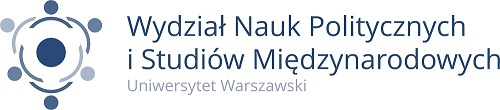 INTERNSHIP REFERRAL LETTERTHE UNIVERSITY OF WARSAWFaculty of Political Science and International Studiesul. Nowy Świat 67, 00-927 WarszawaRepresentative for internships / Internship supervisor…………………………. ……………………………………………………………………Warszawa, .................. 20............................................................................................................................................................................................................The Faculty of Political Science and International Studies, Warsaw University, hereby refers Mr/Ms ....................................................., Year .......... student enrolled in a ….….….-degree programme in ……………………………………………….. at the Faculty of Political Science and International Studies, Warsaw University, for an internship at................................................................................................................................. for the period from ................... to ................. 20... Yours sincerely,